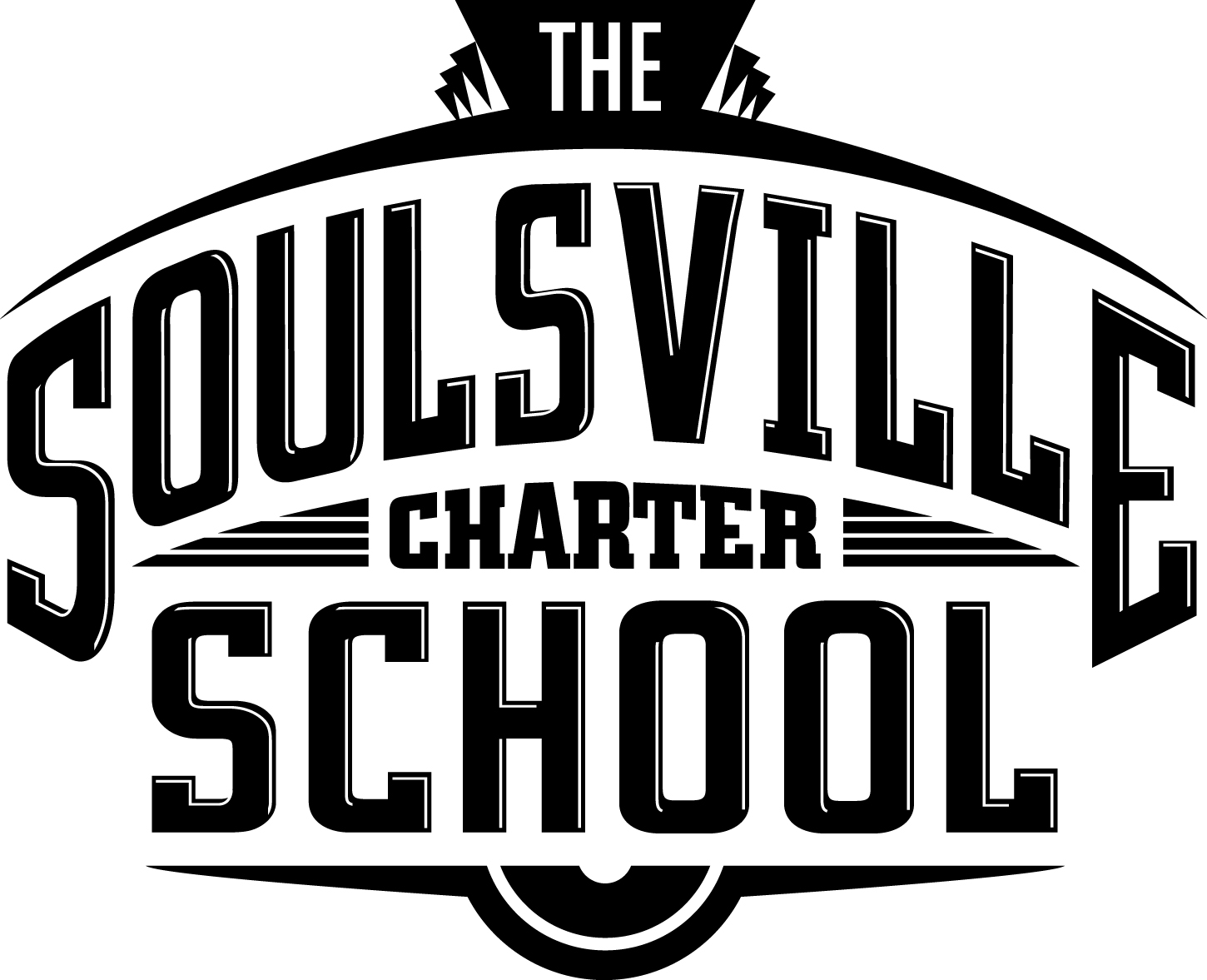 Administrative Board Meeting AgendaTSCS Main Office Conference RoomCall to OrderApproval of AgendaApproval of Minutes of Previous MeetingSpecial Recognition/PresentationReportsUnfinished Board BusinessNew Board BusinessNext MeetingPublic CommentsAdjournmentExecutive Session